WNIOSEKO  PRZYZNANIE  ŚRODKÓW  Z  FUNDUSZU  PRACY  NA  PODJĘCIE DZIAŁALNOŚCI GOSPODARCZEJPodstawa prawna:-  art. 46 ustawy z dnia 21 czerwca 2021 r. o promocji zatrudnienia i instytucjach rynku pracy (Dz. U. z  2022 r. poz.690), -  rozporządzenie Ministra Rodziny, Pracy i Polityki Społecznej z dnia 14 lipca 2017 r. w sprawie dokonywania z Funduszu Pracy refundacji      kosztów wyposażenia lub doposażenia stanowiska pracy oraz przyznawania środków na podjęcie działalności gospodarczej (Dz.U. z 2022 r. poz.243)____________________________________________________________________________________________________________________I. INFORMACJA  O  WNIOSKODAWCY :1. Imię  i  nazwisko ..........................................................................................................................................................2. Adres  zameldowania ...................................................................................................................................................3. Nr  telefonu .........................................................4. Adres e-mail: ......................................................5. PESEL: ___  ___ ___ ___ ___ ___ ___ ___ ___ ___ ___     6. NIP:      ___ ___ ___ ___ ___ ___ ___ ___ ___ ___7. Dowód  osobisty : seria ___ ___ ___ numer ___ ___ ___ ___ ___ ___ ___ wydany przez  ................................................................................................... data  wydania: ___ ___ ___ ___ ___ ___ ___ ___ r.8. Posiadane wykształcenie, kwalifikacje, doświadczenie zawodowe oraz odbyte szkolenia (potwierdzone odpowiednimi dokumentami załączonymi do niniejszego wniosku): ..............................................................................................…………………………………………………………………………………………………………………………………………………………...…………………………… …………………………………………………………………………………………………………………………...………………………………………………………………………………………………………………………………………………………………………………………………………………………………………………………………………………………………………………………………………………………………………………...9. Stan  cywilny: ......................................... 10. Wiek: ................ lat.11 .Wnioskodawca jest: * osobą bezrobotną;absolwentem Centrum Integracji Społecznej;absolwentem Klubu Integracji Społecznej (w rozumieniu przepisów ustawy z dnia 13.06.2003 r.                  o zatrudnieniu socjalnym- Dz. U. z 2016 r., poz. 1828 ze zm.) opiekunem (przez opiekuna rozumie się poszukującego pracy niepozostającego w zatrudnieniu lub niewykonującego innej pracy zarobkowej opiekuna osoby niepełnosprawnej, z wyłączeniem opiekunów osoby niepełnosprawnej pobierających świadczenie pielęgnacyjne lub specjalny zasiłek opiekuńczy na podstawie przepisów o świadczeniach rodzinnych, lub zasiłek dla opiekuna na podstawie przepisów                    o ustaleniu i wypłacie zasiłków dla opiekunów)12. W przypadku posiadania osobistego rachunku bankowego prosimy o podanie numeru: ___ ___ ___ ___ ___ ___ ___ ___ ___ ___ ___ ___ ___ ___ ___ ___ ___ ___ ___ ___ ___ ___ ___ ___ ___ ___13. Czy wnioskodawca prowadził wcześniej działalność gospodarczą? * a)  tak - proszę podać okres prowadzenia, profil, symbol i przedmiot planowanej działalności gospodarczej na poziomie podklasy wraz z nazwą podklasy rodzaju działalności określony zgodnie z Polską Klasyfikacją Działalności (PKD) oraz przyczyny rezygnacji (należy dołączyć zaświadczenie
z ZUS/KRUS oraz Urzędu Skarbowego  o niezaleganiu w opłatach, a także decyzję o wykreśleniu
z ewidencji działalności gospodarczej):……..…………………………………………………..…………………………………………………………………………………………………………………………………………………………………………………………………………………………………………………............................................................................................................................................................................nie14. Czy Współmałżonek Wnioskodawcy prowadzi działalność gospodarczą? Jeśli TAK, proszę podać adres oraz przedmiot działalności* tak - proszę podać adres oraz profil działalności wraz z kodem PKD:…………………………………………………………………………………………………………..……………………………………………………………………………………………………………………………………………………………………………………………………………………………………nie15. Informacja o szczególnej sytuacji Wnioskodawcy (np. zobowiązania finansowe, okres zarejestrowania, sytuacja rodzinna itp.)………………………………………………………………………………………………………………………………………………………………………………………………………………………………………………………………………………………………………………………………………………………………………………...OPIS PLANOWANEGO PRZEDSIĘWZIĘCIAKwota  wnioskowanych  środków: ................. słownie: ………………………………………………………….....Rodzaj zamierzonej działalności (m. in. profil, cel, motywacja, przyczyny dla których decyduje się Pan(i) na rozpoczęcie działalności gospodarczej, co chce Pan(i) osiągnąć):..................................................................................................................………………………………………………………………………………………………………………………………………………………………………………………………………………………………………………………………………………………………………………………………………………………………………………………………………………………………………………………………………………………………………………………………………………………………………………………………………………………………………………………………………………………………………………………………………………………………………………………………………………………………………………………………………………………………………………………………………………………………………………………………………………………………………………………………………………………………Twoja  firma za 2 lata ( zamierzone cele do osiągnięcia):……………………………………………………………………………………………………………………………………………………………………………………………………………………………………………………………………………………………………………………………………………………………………………………………………………………………………………………………………………………………………………………………………………………………………………………………………………………………………………………………………………………………………………………………………………………………………………………………………………………………………………………Analiza ryzyka osiągnięcia zamierzonych celów planowanej działalności gospodarczej oraz sposób ich rozwiązania ( proszę wymienić i scharakteryzować czynniki mogące ograniczać rozwój działalność firmy zarówno w bliższej jak i dalszej przyszłości oraz podać rozwiązania będące odpowiedzią na przewidywane ograniczenia):……………………………………………………………………………………………………………………………………………………………………………………………………………………………………………………………………………………………………………………………………………………………………………………………………………………………………………………………………………………………………………………………………………………………………………………………………………………………………………………………………………………………………………………………....Symbol i przedmiot planowanej działalności gospodarczej na poziomie podklasy wraz z nazwą podklasy rodzaju działalności określony zgodnie z Polską Klasyfikacją Działalności (PKD): 	……………………………………………………………………………………………………………………Opis zamierzonej działalności gospodarczej (m.in. charakterystyka profilu, specyfikacja, zakres)………………………………………………………………………………………………………………………………………………………………………………………………………………………………………………………………………………………………………………………………………………………………………………………………………………………………………………………………………………………………………………………………………………………………………………………………………………………………………………………………………………………………………………………………Adres prowadzenia/siedziby zamierzonej działalności (m.in. opis miejsca, w którym będzie prowadzona działalność, powierzchnia lokalu, stan techniczny, uzasadnienie wyboru) ………………………………………………………………………………………………………………..…………………………………………………………………………………………………………………………………………………………………………………………………………………………………………………………………………………………………………………………………………………………………Forma prawna lokalu: *własnośćwspółwłasnośćnajemdzierżawaużyczenieinna (jaka?) ……………………………..Czy pod wskazanym w pkt. 7  adresem jest aktualnie prowadzona działalność gospodarcza?* a) tak nazwa firmy ……………………………………………………………………………………………………...rodzaj prowadzonej działalności	           b) niePlanowana działalność gospodarcza: *nie wymaga dodatkowych szczególnych uprawnień/koncesji/zezwoleńwymaga dodatkowych szczególnych uprawnień/koncesji/zezwoleń, jakich: ……………………………………………………………………………………………………………………………………………………………………………………………………………………………………………………………….Działania podjęte na rzecz zamierzonej działalności:a) posiadane środki techniczne potrzebne do prowadzenia działalności gospodarczej (maszyny, urządzenia, środki transportu, inne)	.	.	. 	b) inne przygotowania	.	. 			……………………………………………….…………………………………………………………………………………………………………………………………………………………………………………………………………………………………………Czy będzie Pan(i) zatrudniał(a) pracowników w terminie pierwszych 6 m-cy od dnia rozpoczęcia działalności: *tak (należy wskazać liczbę osób, planowaną datę zatrudnienia, formę zatrudnienia)………………………………………………………………………………………………………………………………………………………………………………………………………………………………………………….nieProponowana forma zabezpieczenia zwrotu dofinansowania: *weksel z poręczeniem wekslowymgwarancja bankowaakt notarialny o poddaniu się egzekucji przez dłużnika łącznie z poręczeniem cywilnymblokada środków zgromadzonych na rachunku bankowymzastaw na prawach lub rzeczachporęczenie cywilneW przypadku zabezpieczenia w formie poręczenia lub weksla z poręczeniem wekslowym: I. poręczyciel:Imię i nazwisko poręczyciela ……………………………………………………………………………Adres zamieszkania / siedziba firmy – adres	w przypadku przedsiębiorców - wpis do ewidencji / KRS	PESEL / REGON ........................................................................................................................................	Źródło dochodu	Miesięczny dochód brutto (średnia z ostatnich 3 miesięcy)	……………………………………………………Aktualne zobowiązania finansowe (wysokość miesięcznej spłaty zadłużenia)………………………… II. poręczyciel:**Imię i nazwisko poręczyciela………………………………………………………………………Adres zamieszkania / siedziba firmy – adres	w przypadku przedsiębiorców - wpis do ewidencji / KRS	PESEL / REGON ........................................................................................................................................	Źródło dochodu	Miesięczny dochód brutto (średnia z ostatnich 3 miesięcy)	……………………………………………………Aktualne zobowiązania finansowe (wysokość miesięcznej spłaty zadłużenia)…………………………...** należy wypełnić w przypadku dwóch poręczycieli III. KALKULACJA KOSZTÓW ZWIĄZANYCH Z PODJĘCIEM DZIAŁALNOŚCIIV. SZCZEGÓŁOWA SPECYFIKACJA WYDATKÓW W RAMACH WNIOSKOWANYCH ŚRODKÓWV. PRZEWIDYWANE EFEKTY EKONOMICZNE PROWADZENIA DZIAŁALNOŚCI GOSPODARCZEJUzasadnienie planowanego przychodu (podać kalkulację, jak oszacowano przychód w skali miesiąca – konkretne przykłady)………………………………………………………………………………………………………………………………………………………………………………………………………………………………………………………………………………………………………………………………………………………………………………………………………………………………………………………………………………………………………………………………………………………………………………………………………………………………………………………………………………………………………………………………………………………………………………………………………………………………………………………………………2.  Czy wnioskodawca będzie podatnikiem podatku VAT? *taknie3.  Forma opodatkowania: *zasady ogólne (wg skali) podatek liniowy 19%ryczałt od przychodów ewidencjonowanych (od 2% do 17%)VI. DANE DOTYCZĄCE RYNKU I KONKURENCJI1. Opis konkurencji – kilka konkretnych przykładów (należy wymienić i odnieść się do każdej
z wymienionych firm, opisać jakość i ceny oferowanych produktów/usług, itp.): ……………………………………………………………………………………………………………………………………………………………………………………………………………………………………………………………………………………………………………………………………………………………………………………………………………………………………………………………………………………………………………………………………………………………………………………………………………………………………………………………………………………………………………………………………………………………………………………………………………………………………………………………………………………………………………………………………………………………………………………………………………………………………………….Sposoby rywalizacji z konkurencją (czy jest możliwość uzyskania przewagi Pana/i firmy nad konkurencją, jeżeli tak to w jaki sposób?): ……………………………………………………………………………………………………………………………………………………………………………………………………………………………………………………………………………………………………………………………………………………………………………………………………………………………………………………………...………………………………………………………………………………………………………………………………………………………………………………………………………………………………………………………………………………………………………………………………………………………………………………………………………………………………………………………………..………………………………………………………………………………………………………………………………………………………………………………………………………………………………..3.      Analiza rynku dostawców (źródła zaopatrzenia – nazwy firm, adresy, rodzaj produktu/usługi, ceny; uzasadnienie wyboru dostawcy itp.): ………………………………………………………………………………………………………………………………………………………………………………………………………………………………………………………………………………………………………………………………………………………………………………………………………………………………………………………………………………………………………………………………………………………………………………………………………………………………………………………………………………………………………………………………………………………………………………………………………………………………………………………………………………………………………………………………4.      Analiza rynku odbiorców:do kogo kierowany jest produkt/usługa (należy wskazać główne grupy klientów na jakiej podstawie stwierdzono zapotrzebowanie na produkt/usługę – wskazać sposób rozpoznania rynku, przykładowe ceny produktów/usług oferowanych do sprzedaży, itp.):  ………………………………………………………………………………………………………………………………………………………………………………………………………………………………………………………………………………………………………………………………………………………………………………………………………………………………………………………………………………………………………………………………………………………………………………………………………………………………………………………………………………………………………………………………………………………………………………………………………………..………………………………………………………………………………………………………………………………………………………………………………………………………………………………………………………………………………………………………………………………………………..………………………………………………………………………………………………………………..informacja o dokonanym rozeznaniu co do przyszłych zamówień i nawiązanych kontaktach ustnych lub pisemnych z potencjalnymi odbiorcami– potwierdzonych dokumentami dołączonymi do wniosku (proszę opisać): ………………………………………………………………………………………………………………………………………………………………………………………………………………………………………………………………………………………………………………………………………………………………………………………………………………………………………………………………………………………………………………………………………………………………………………proponowane sposoby wejścia na rynek, forma reklamy, promocji (jakie metody będą stosowane w celu sprzedaży produktów/usług; w jaki sposób klienci będą informowani o produktach/usługach):…………..........................................................................................................................................................………………………………………………………………………………………………………………………………………………………………………………………………………………………………………………………………………………………………………………………………………………………………………………………………………………………………………………………………………………………………………………………………………………………………………………………………………………………………………………………………………………………………. Oświadczam, że:	Dane zawarte w niniejszym wniosku są zgodne z prawdą.Zapoznałem się z Regulaminem przyznawania środków na podjęcie działalności gospodarczej 
w Powiatowym Urzędzie Pracy w Lublinie..............................................................                                                                                                                  Czytelny podpis WnioskodawcyUwaga!Niniejszy wniosek o dofinansowanie należy wypełnić w sposób czytelny wpisując treść w każdym do tego wyznaczonym punkcie wniosku, wszelkie poprawki należy dokonywać poprzez skreślenie, czytelny podpis oraz podanie daty dokonania zmiany.Uwzględnieniu podlegał będzie jedynie wniosek prawidłowo sporządzony, złożony wraz z kompletem wymaganych dokumentów stanowiących podstawę przyznania środków.Nie należy modyfikować i usuwać elementów wniosku (istnieje możliwość dodawania wierszy).Wnioskowana kwota musi być spójna z pkt. II - 1 , pkt. III oraz pkt. IV. Złożony wniosek nie podlega zwrotowi.Fakt złożenia wniosku nie gwarantuje otrzymania środków.Złożenie wniosku nie zwalnia z obowiązku stawiania się na wizyty w Urzędzie w wyznaczonych terminach.Załączniki:Oświadczenie bezrobotnego wnioskodawcy (zał. nr 1).Oświadczenie opiekuna  (zał. nr 1a)Oświadczenie o udzielonej pomocy w ramach zasady de minimis (zał. nr 2).Formularz informacji przedstawianych przy ubieganiu się o pomoc de minimis (zał. 3).Kopia dokumentu określającego  tytuł prawny do lokalu, w którym  ma być prowadzona działalność gospodarcza, zawarta na okres gwarantujący dostęp do lokalu na czas równy co najmniej okresowi trwania podpisanej z PUP w Lublinie umowy
o przyznanie środków na podjęcie działalności gospodarczej.Kopie dokumentów informujących o kwalifikacjach zawodowych oraz doświadczeniu wnioskodawcy.W przypadku  prowadzenia działalności gospodarczej: zaświadczenie z ZUS/KRUS oraz Urzędu Skarbowego o niezaleganiu
w opłatach. Oświadczenie bezrobotnego, który wcześniej prowadził działalność gospodarczą Załącznik nr 1OŚWIADCZENIE (DOTYCZY OSOBY BEZROBOTNEJ)Ja niżej podpisany/a, oświadczam, że spełniam warunki określone w rozporządzeniu Ministra Rodziny, Pracy i Polityki Społecznej z dnia 14 lipca 2017 r. w sprawie dokonywania z Funduszu Pracy refundacji kosztów wyposażenia lub doposażenia stanowiska pracy oraz przyznawania środków na podjęcie działalności gospodarczej (Dz.U. z 2022 r. poz.243)Otrzymałem(am) / nie otrzymałem(am)* bezzwrotnych środki Funduszu Pracy lub inne bezzwrotne środki publiczne na podjęcie działalności gospodarczej lub rolniczej, założenie lub przystąpienie do spółdzielni socjalnej.Posiadałem(am) / nie posiadałem(am)* wpisu do ewidencji działalności gospodarczej. W przypadku posiadania wpisu do ewidencji działalności gospodarczej oświadczam, że zakończyłem(am) /nie zakończyłem(am)* działalność gospodarczą w dniu przypadającym w okresie przed upływem co najmniej 12 miesięcy bezpośrednio poprzedzających dzień złożenia wniosku.2a Bezrobotny, absolwent CIS lub absolwent KIS, który zakończył prowadzenie działalności gospodarczej w okresie obowiązywania stanu zagrożenia epidemicznego albo stanu epidemii, ogłoszonego z powodu COVID-19, w związku z wystąpieniem tego stanu, w okresie krótszym niż 12 miesięcy bezpośrednio poprzedzających dzień złożenia wniosku o dofinansowanie, zamiast oświadczenia, o którym mowa w pkt. 2, składa oświadczenie, że symbol i przedmiot planowanej działalności gospodarczej według Polskiej Klasyfikacji Działalności (PKD) na poziomie podklasy jest inny od działalności zakończonej.Oświadczam, że symbol i przedmiot planowanej działalności gospodarczej według Polskiej Klasyfikacji PKD na poziomie podklasy jest inny / taki sam* od działalności zakończonej.Wykorzystam przyznane środki zgodnie z przeznaczeniem tak /nie*Nie podejmę zatrudnienia w okresie 12 miesięcy od dnia rozpoczęcia prowadzenia działalności gospodarczej.Zobowiązuję się do prowadzenia działalności gospodarczej w okresie 12 miesięcy od dnia jej rozpoczęcia oraz niezawieszania jej wykonywania  łącznie na okres dłuższy niż 6 miesięcy.Byłem(am) /nie byłem(am) karany w okresie 2 lat przed dniem złożenia wniosku za przestępstwo przeciwko obrotowi gospodarczemu, w rozumieniu ustawy z dnia 6 czerwca 1997 r. Kodeks karny.Złożyłem(am) /nie złożyłem(am)* wniosek do innego starosty o przyznanie dofinansowania lub przyznanie jednorazowych środków na założenie lub przystąpienie do spółdzielni socjalnej.W okresie 12 miesięcy bezpośrednio poprzedzających dzień złożenia wniosku:Odmówiłem(am) /nie odmówiłem(am)* bez uzasadnionej przyczyny przyjęcia propozycji odpowiedniej pracy lub innej formy pomocy określonej w ustawie z dnia 20 kwietnia 2004 r. o promocji zatrudnienia i instytucjach rynku pracy oraz udziału w działaniach w ramach Programu Aktywizacja i Integracja o którym mowa w art.62a ustawy,Z własnej winy przerwałem(am) /nie przerwałem(am)* szkolenia, stażu, realizacji indywidualnego planu działania, udziału w działaniach w ramach Programu Aktywizacja i Integracja o którym mowa w art. 62 ustawy, wykonywania prac społecznie użytecznych lub innej formy pomocy określonej w ustawie.Po skierowaniu podjąłem(am) / nie podjąłem(am) /nie dotyczy* szkolenia, przygotowania zawodowego dorosłych, staż, wykonywania prac społecznie użytecznych lub innej formy pomocy określonej w ustawie.Spełniam /nie spełniam* warunki, o których mowa w rozporządzeniu Komisji UE nr 1407/2013 z dnia 18 grudnia 2013 r. w sprawie stosowania art. 107 i 108 Traktatu o funkcjonowaniu Unii Europejskiej do pomocy de minimis (Dz. Urz. UE L 352 z 24.12.2013 r., str.1)UchylonyUchylony....................................................................(data i podpis składającego Oświadczenie)        Załącznik nr 1aOŚWIADCZENIE (DOTYCZY OPIEKUNA)Ja niżej podpisany/a, oświadczam, że spełniam warunki określone w rozporządzeniu Ministra Rodziny, Pracy           i Polityki Społecznej z dnia 14 lipca 2017 r. w sprawie dokonywania z Funduszu Pracy refundacji kosztów wyposażenia lub doposażenia stanowiska pracy oraz przyznawania środków na podjęcie działalności gospodarczej (Dz.U. z 2022 r. poz.243)Otrzymałem(am) / nie otrzymałem(am)* bezzwrotne środki Funduszu Pracy lub inne bezzwrotne środki publiczne na podjęcie działalności gospodarczej lub rolniczej, założenie lub przystąpienie do spółdzielni socjalnej;Wykorzystam przyznane środki zgodnie z przeznaczeniem; TAK / NIE*Nie podejmę zatrudnienia w okresie 12 miesięcy od dnia rozpoczęcia prowadzenia działalności gospodarczej;Zobowiązuję się do prowadzenia działalności gospodarczej w okresie 12 miesięcy od dnia jej rozpoczęcia oraz oraz niezawieszania jej wykonywania łącznie na okres dłuższy niż 6  miesięcy; Byłem(am) / nie byłem(am)* karany w okresie 2 lat przed dniem złożenia wniosku za przestępstwo przeciwko obrotowi gospodarczemu, w rozumieniu ustawy z dnia 6 czerwca 1997r. – Kodeks karny,Złożyłem(am) / nie złożyłem(am)* wniosek do innego starosty o przyznanie dofinansowania lub przyznanie jednorazowo środków na założenie lub przystąpienie do spółdzielni socjalnej;  W okresie 12 miesięcy bezpośrednio poprzedzających dzień złożenia wniosku z własnej winy przerwałem(am) / nie przerwałem(am)* szkolenia, stażu, pracy interwencyjnej, studiów podyplomowych, przygotowania zawodowego dorosłych.* właściwe zakreślić                        ....................................................................(data i podpis składającego Oświadczenie)         Załącznik nr 2                Lublin, dnia .................................................................................................               (imię i nazwisko)..................................................................                       (adres)Oświadczenie Wnioskodawcy o otrzymanej pomocy publicznej i pomocy de minimis	Oświadczam, że otrzymałem(am) / nie otrzymałem(am)* pomoc publiczną i pomoc de minimis          w zakresie wynikającym z art. 37** ust. 1 i 2 ustawy z dnia 30 kwietnia 2004 r.
o postępowaniu w sprawach dotyczących pomocy publicznej (Dz. U. z 2020 r. poz. 708.).W przypadku otrzymania pomocy publicznej i pomocy de minimis należy wypełnić poniższe zestawienie:.............................................................. 							 (podpis składającego Oświadczenie)*właściwe zakreślić** Podmiot ubiegający się o pomoc de minimis jest zobowiązany do przedstawienia podmiotowi udzielającemu pomocy, wraz z wnioskiem o udzielenie pomocy: 1) wszystkich zaświadczeń o pomocy de minimis, jakie otrzymał w roku, w którym ubiega się o pomoc, oraz w ciągu 2 poprzedzających go lat, albo oświadczenia o wielkości pomocy de minimis otrzymanej w tym okresie; 2) oświadczenia o wielkości i przeznaczeniu pomocy publicznej otrzymanej w odniesieniu do tych samych kosztów kwalifikujących się do objęcia pomocą, na pokrycie których ma być przeznaczona pomoc de minimis.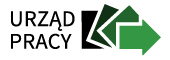 POWIATOWY  URZĄD  PRACYW  LUBLINIE ul. Mełgiewska 11 C, 20-209 LublinLp.Rodzaj wydatkówŚrodki własne które będą wydatkowane po otworzeniu działalnościŚrodki wnioskowaneŁącznie złRazemLp.Wyszczególnienie planowanych wydatków Uzasadnienie planowanych zakupów oraz określenie pochodzenia: nowy/używanyKwota zł.                                     RAZEM:WyszczególnienieW skali miesiąca z zł.Rocznie z zł.APrzychody (sprzedaż wytworzonych produktów, towarów lub usług)BKoszty (suma poz. 1-14): 1.Zakup towarów (handlowych)2.Zakup surowców i materiałów3.Najem lokalu4.Opłaty eksploatacyjne (c.o., energia, woda, gaz itp.)5.Opłaty telekomunikacyjne6.Koszty transportu (paliwo, komunikacja prywatna, publiczna itp.)7.ZUS własny8.ZUS pracowników9.Płace pracowników wraz z kosztami pracowniczymi10.Wydatki biurowe11.Ubezpieczenie (sprzętu, firmy itp.)12.Koszty reklamy, promocji13.Księgowa, biuro księgowe14.Inne koszty (jakie?)CZysk brutto A - BDPodatek dochodowyEZysk netto C - DLp.Organ udzielający pomocyPodstawa prawnaDzień udzielenia pomocyWartość pomocy w euroNr programu pomocowego, decyzji lub umowyRazem: